To work in an organization whereby my acquired skills, training and work experience can be used in full capacity to fulfill the objectives of the organization while achieving personal  and professional growth.A motivated pharmacist with a real passion for health careExperienced in maintaining administrative records such as pharmacy files / patient profiles and in providing excellent customer care by accurately dispensing prescribed medications.Able to advice patients on medication branch, medication storage medical equipment and health care supplies S S L C 	PLUS TWOBachelor of pharmacyMOH PHARMACIST PHARMACY EXAMRead          English, , Malayalam,Hindi,ArabicSpeak        English, Malayalam , HindiWrite        English, , Malayalam, Hindi,Arabic2 Year  And one month hospital experience in EDAPPAL HOSPITAL PRIVATE LIMITED Kerala, India9 months experience in KARUNYA PHARMA Ponnani,kerala,indiaAccurately dispensing drugs to patient according to a doctor’s prescription Checking prescription for errors and making sure they are appropriate for patientsInstruction patients on how to use medication, possible side effect and storage Contacting and working closely with other health care professionals Answering questions from patients and staff about medicineEnsuring the accuracy of all prescription , products and services suppliedManaging and resolving complaints.    Talking to regular patient to see how their treatment is going Able to trains and supervise pharmacy assistants Communicating with customers sympathetically and supportivelyGiving private consultation when required Maintaining pharmaceutical stock , creating inventories and ordering more drugs.Issued date            :   11/08/2011Expiry date            :   10/08/2021Place of issue        :   MalappuramGood team playerFriendly & politeProfessional attitude	Sex				: 	Male 	Date of Birth			: 	02/02/1991Nationality			:	 IndianReligion			:	 Muslim	Marital Status			: 	Single  	 I hereby declare that the above details are correct and true to the best of my knowledge and belief.Place: sharjah                                                                                                         IRFAN Date: Curriculum VitaeNameIRFAN 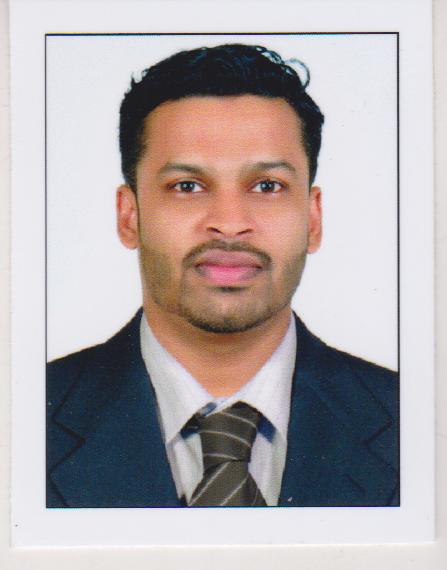 Irfan.368239@2freemail.com CAREER OBJECTIVESPERSONAL SUMMARYEDUCATIONAL QUALIFICATIONQUALIFYING EXAMINATION PASSEDCOMMUNICATION DETAILSWORK EXPERIENCEJOB DESCRIPTION PASSPORT DETAILSPERSONAL SKILLSPERSONAL DETAILSDECLARATION